Муниципальное бюджетное дошкольное образовательное учреждение детский сад № 8 «Ёлочка»Отчёт о проделанной работе за летний оздоровительный периодс. Бердники2021 Цель: Создание в группе и на участке детского сада максимально эффективных условий для организации оздоровительной работы и развития познавательных интересов воспитанников в летний период.Основными задачами работы на летний-оздоровительный период являлись:- реализовать систему мероприятий, направленных на оздоровление и физическое развитие детей, их нравственное воспитание, развитие любознательности и познавательной активности, формирование культурно-гигиенических навыков, сохранение и укрепление физического и психического здоровья воспитанников;- формирование навыков безопасного поведения- развитие познавательных интересов- создать условия, обеспечивающие охрану жизни и здоровья детей, для самостоятельной деятельности детей на участке- осуществлять педагогическое и социальное просвещение родителей по вопросам воспитания и оздоровления детей в летний период.Для решения поставленных задач в летний период соблюдались следующие условия:С целью организации оздоровительной работы в летний период, мы перешлина режим дня в соответствие с теплым периодом года.Проводилась витаминизация блюд (в рацион питания, в течение дня входили соки, овощные салаты, свежие фрукты).В течение дня соблюдался водно-питьевой режим (охлаждённая кипячёная вода). При организации закаливающих процедур- индивидуальные полотенца для рук, лица.С наступлением жаркого периода, во избежание перегрева, воспитанники находились на прогулке только в головных уборах, пребывание дошкольников под прямыми солнечными лучами чередовалось с играми в тени.Основную часть времени дети проводили на свежем воздухе, где организовывалась игровая деятельность и другие мероприятия.Регулярно проводились следующие закаливающие мероприятия: обширное умывание лица, рук, оздоровительный бег, гимнастика после сна. Дети принимали воздушные и солнечные ванны.Летом природа предоставляет богатые возможности для развития познавательных способностей дошкольников. Дети познают мир, получают впечатления.Учитывая это, мы организовываем и проводим работу, создавая комфортные условия пребывания малышей на свежем воздухе.Перед началом летнего периода и во время было покрашено оборудование на участке, пополнен выносной материал ( совочки, ведёрки, лопатки, формочки). Обновлён песок в песочнице.В течение лета проводились работы по организации развлечений и досугов для детей:- 1 июня провели мероприятие «Здравствуй лето»- рисунки на асфальте «Мир глазами детей»- познакомились с насекомыми нашего участка- развлечение «Мыльные пузыри»- спортивный праздник «В гости к карлсону»- « В гостях у сказки»- 1 сентября развлечение «Незнайка в гостях у ребят»Подготовлены консультации для родителей: « В сад без слез», « Игры на свежем воздухе».Летняя – оздоровительная работа была организована по утвержденному плану и нацелена на обеспечение охраны жизни и здоровья воспитанников, организацию здоровье — сберегающего режима, предупреждение заболеваемости и травматизма.Основными задачами работы на летний-оздоровительный период являлись:— реализовать систему мероприятий, направленных на оздоровление и физическое развитие детей, их нравственное воспитание, развитие любознательности и познавательной активности, формирование культурно-гигиенических и трудовых навыков;— создать условия, обеспечивающие охрану жизни и здоровья детей, для самостоятельной, творческой деятельности детей на участке;— осуществлять педагогическое и социальное просвещение родителей по вопросам воспитания и оздоровления детей в летний период.Приоритетные направлениями работы на летний период: — физкультурно - оздоровительная работа;— культурно - досуговая деятельность.Основную часть времени дети проводили на свежем воздухе. Прием детей, гимнастика, игровая деятельность и другие мероприятия организовывались на свежем воздухе.Акцент был сделан на повышении двигательной активности детей через подвижные игры, спортивные развлечения, экскурсии, выносной материал. Дети охотно работали в цветнике, на огороде, участвовали в сюжетно-ролевых играх, играх с водой и песком, организовывали театрализованные представления, разыгрывали игровые ситуации на площадке.Прием детей проводился ранним утром на участке. Организовывая подвижные, дидактические, спортивные игры, были созданы условия, обеспечивающие охрану жизни и укреплению здоровья детей.За период летней – оздоровительной работы для родителей были организованы консультации на темы безопасного летнего отдыха детей. Были оформлены в группе уголки здоровья, проведены консультации: «Лето – пора закаляться», «Детский травматизм», «Летний режим ребенка», «Солнце вредно или полезно». Родители активно привлекались к благоустройству участков ДОУ. Была сделана новая песочница на участке. Отремонтирован спортивный и сюжетный материал на площадке. Оздоровительная работа основывалась на закаливающих процедурах, таких как: воздушные ванны, хождение босиком, игры с водой и песком.В летний период соблюдался питьевой режим. Кипяченой воды всегда было в достатке.В течение всего дня чередовались виды деятельности детей для того, чтобы правильно организовать отдых и игры. Дети с удовольствием слушали сказки, стихи, рассказы о лете.    Для создания безопасных условий пребывания детей в ДОУ ежедневно проверялась исправность оборудования на прогулочных площадках, осматривались участки перед прогулкой на наличие опасных для детей предметов (гвоздей, битого стекла, вырытых ям, взрывоопасных предметов). С наступлением жаркого периода во избежание перегрева воспитанники находились на прогулке только в головных уборах, пребывание дошкольников под прямыми лучами солнца чередовалось с играми в тени, в группе имелась аптечка первой медицинской помощи. Был проведен инструктаж с родителями по охране жизни и здоровья детей в летний период.С целью организации физкультурно-оздоровительной работы в летний период группа перешла на режим дня в соответствии с теплым периодом года. Проводилась утренняя зарядка на воздухе, закаливание детей: воздушные ванны, хождение босиком по траве и песку, умывание, обливание ног.Активно велась работа на цветнике и огороде. Дети, совместно с воспитателем, с радостью трудились: высаживали рассаду, поливали, рыхлили, пропалывали. На цветнике и клумбах дети ухаживали за цветами. Наблюдая за результатами своего труда и труда взрослых, дети получили большое удовольствие. С целью предупреждения инфекционных заболеваний у воспитанников песок в песочницах перекапывался, заливался горячей водой, закрывался крышкой.Для настольных игр и творчества были вынесены столы. Выносной игровой инвентарь был пополнен и обновлен лопатками, ведерками, формочками для игр с песком, мячами, скакалками, обручами, оборудованием для спортивных игр и эстафет.Постоянно с детьми проводились наблюдения в природе, где они узнали много интересного о жизни растений, насекомых, птиц.Дети много времени проводили на свежем воздухе. Им предложен был разнообразный материал для игровой деятельности, а также физкультурное оборудование: скакалки, обручи, мячи, кегли.С детьми проводились групповые и массовые мероприятия по правилам дорожного движения и ОБЖ  на темы:«Красный, желтый, зеленый » (развлечение)«Правила дорожные – правила надежные (беседа)«Умелые ручки» (изготовление животных и насекомых из бросового материала),«Знатоки дорожных правил» (развлечение), «Солнце, воздух и вода – наши верные друзья», (беседа),«В гостях у карлсона» (физкультурный праздник).Организовывались выставки рисунков, поделок из природного материала.Проводились подвижные, дидактические игры  по различной тематике.Были проведены экскурсии к перекрестку и к пруду.Все запланированные мероприятия по летней – оздоровительной работе реализованы.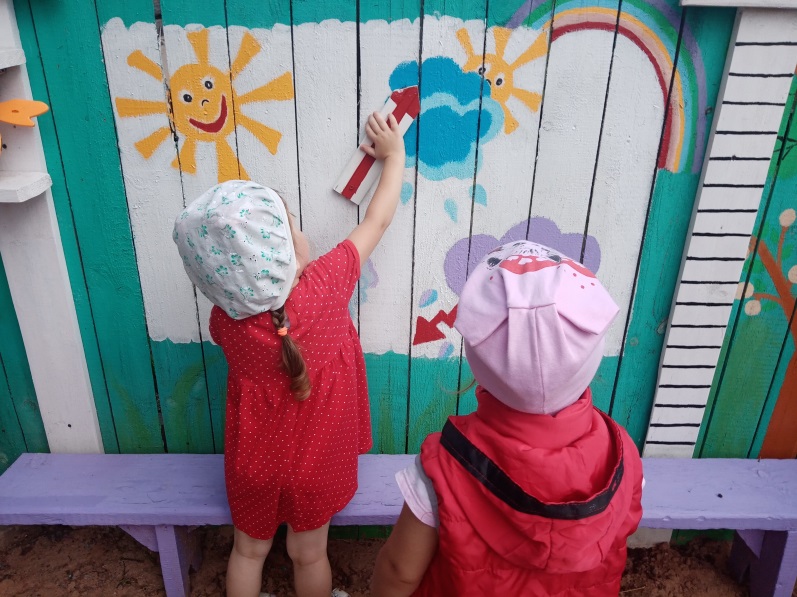 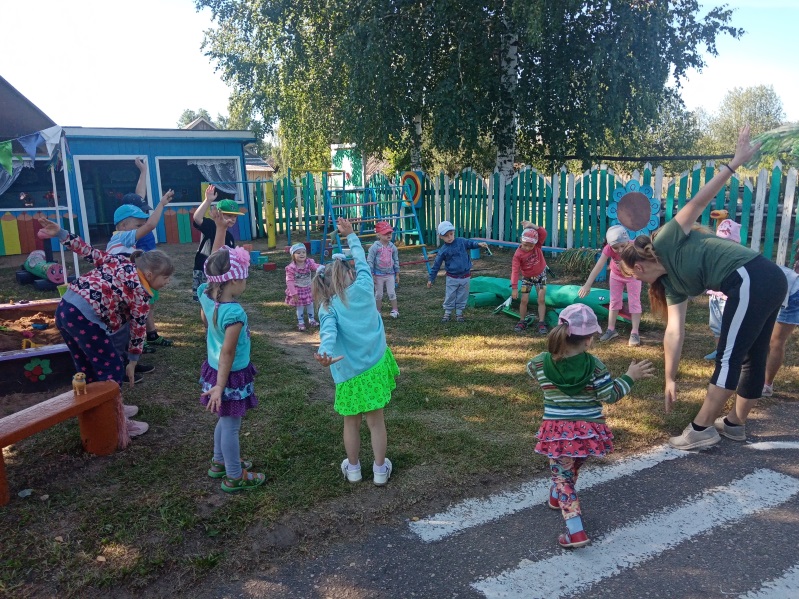 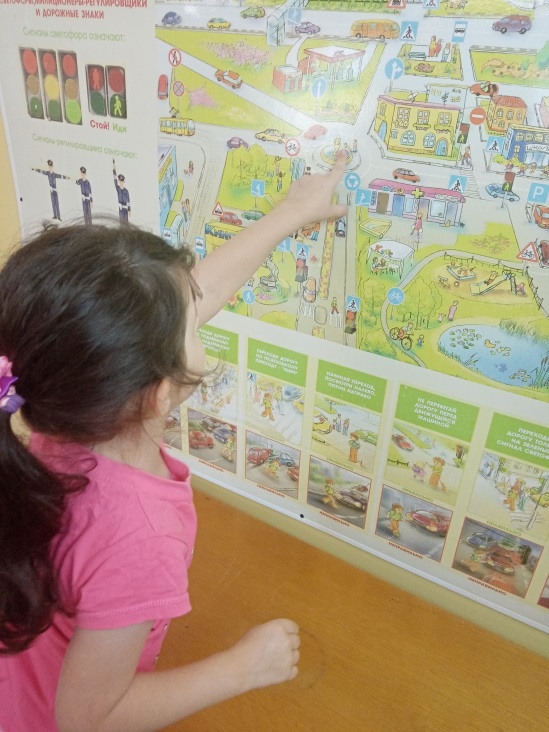 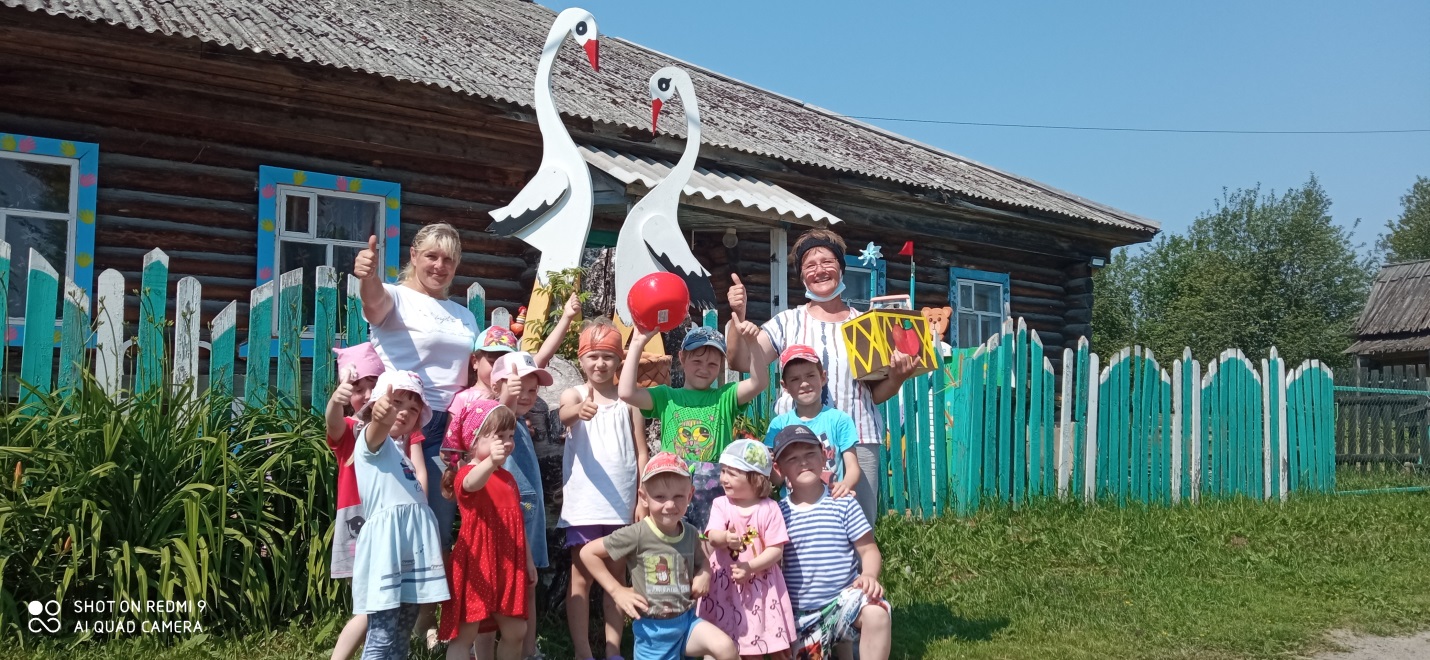 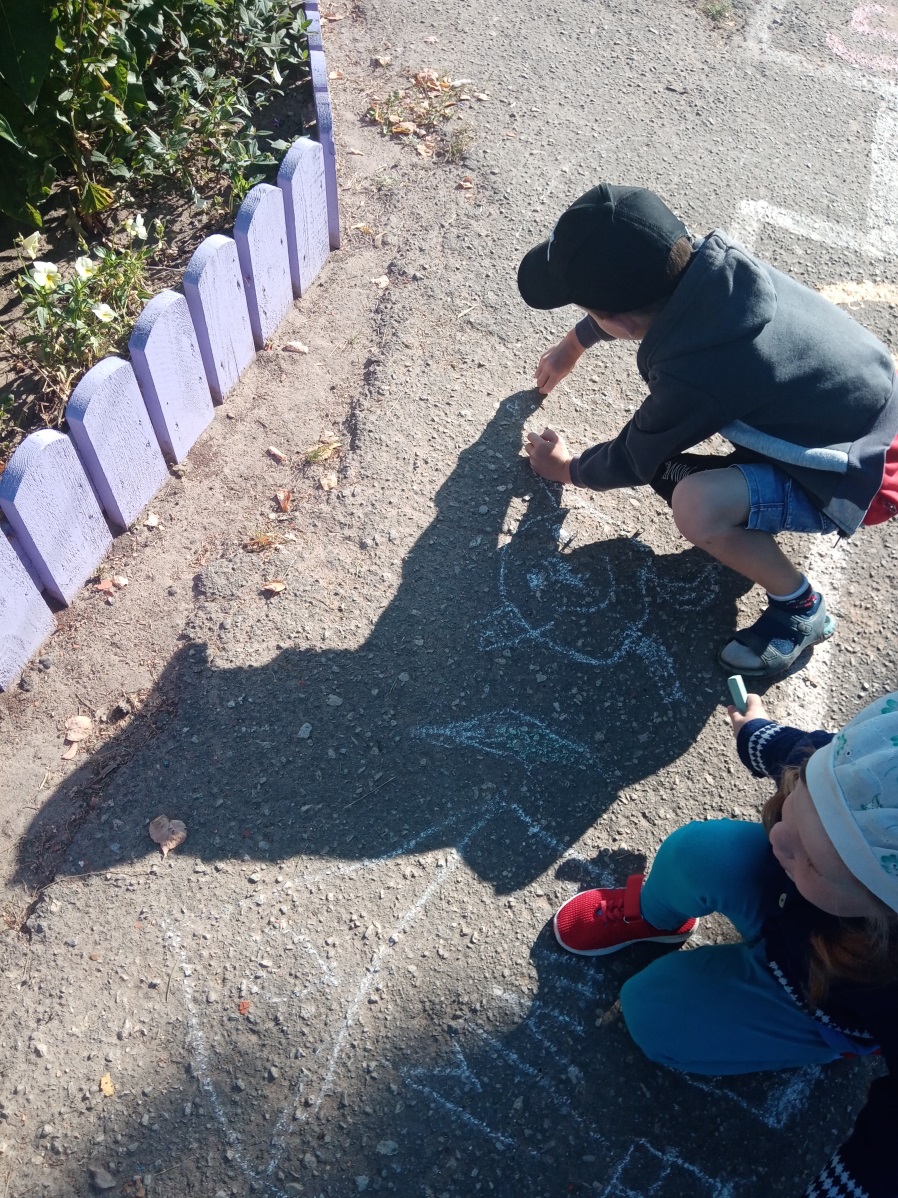 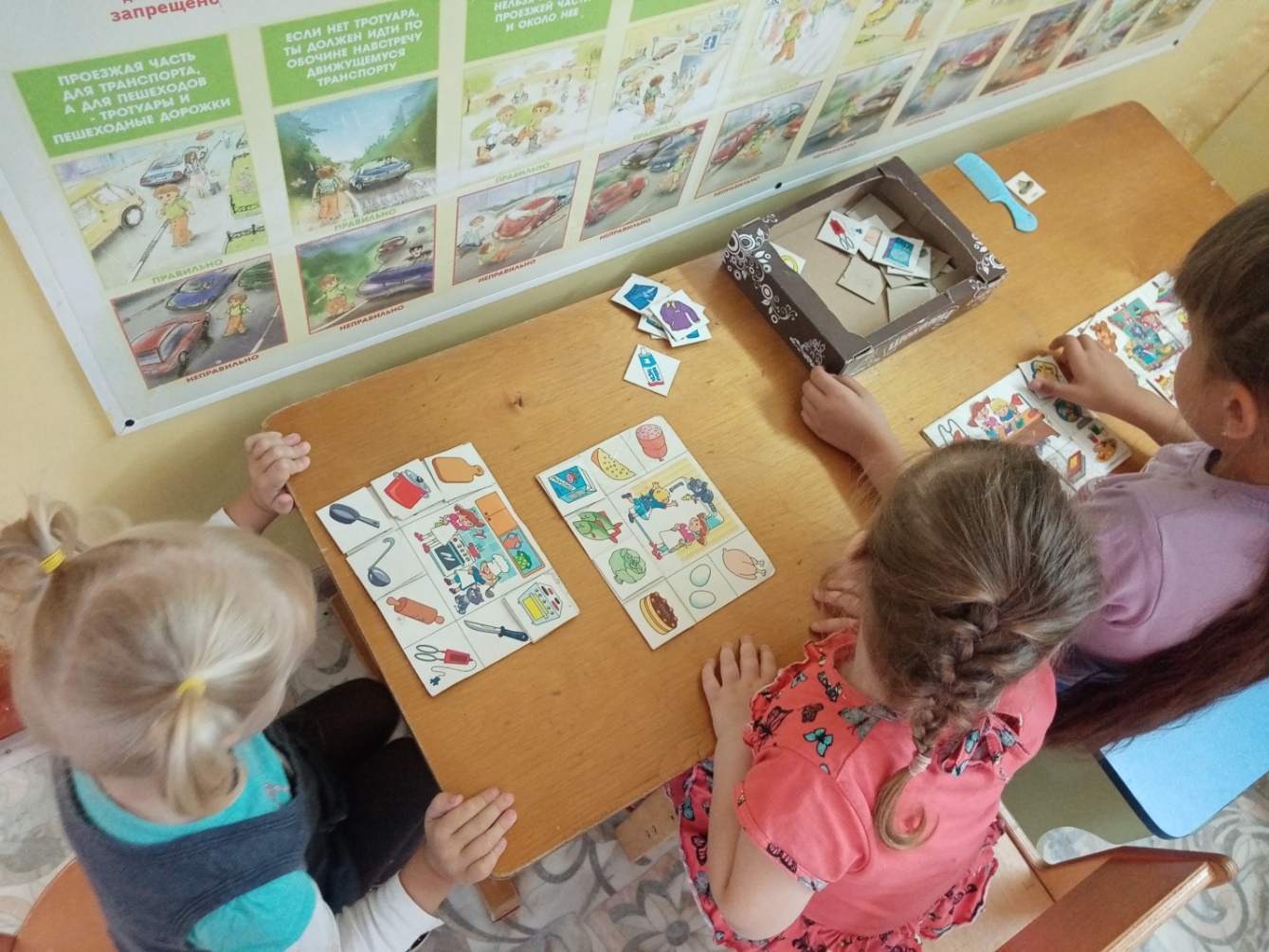 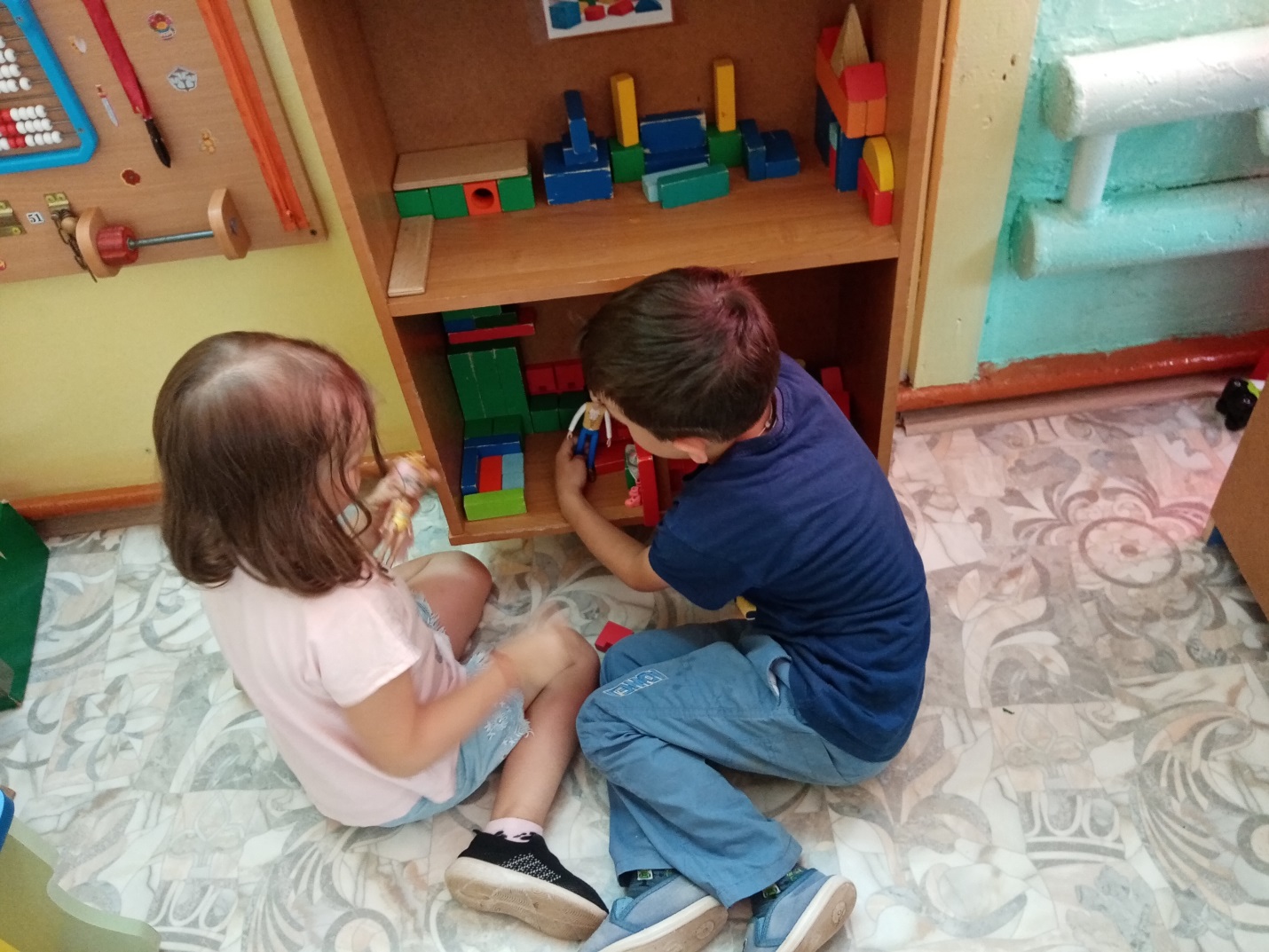 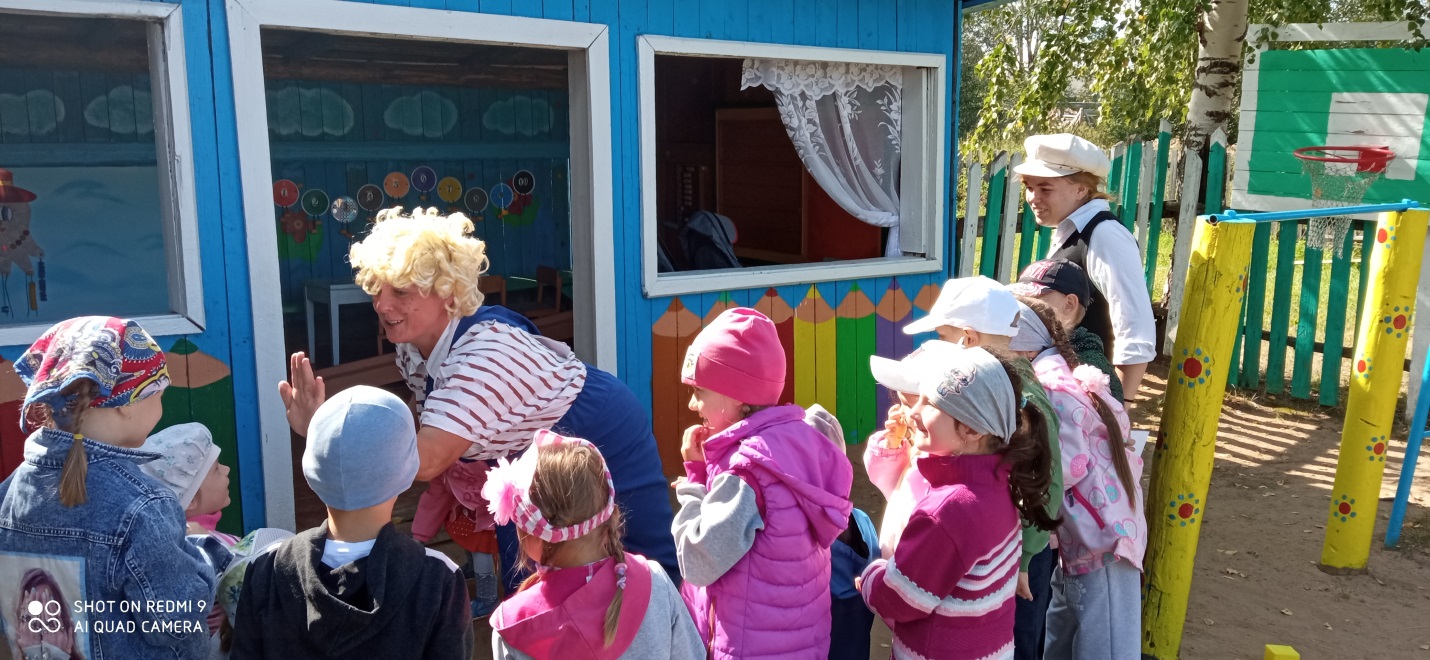 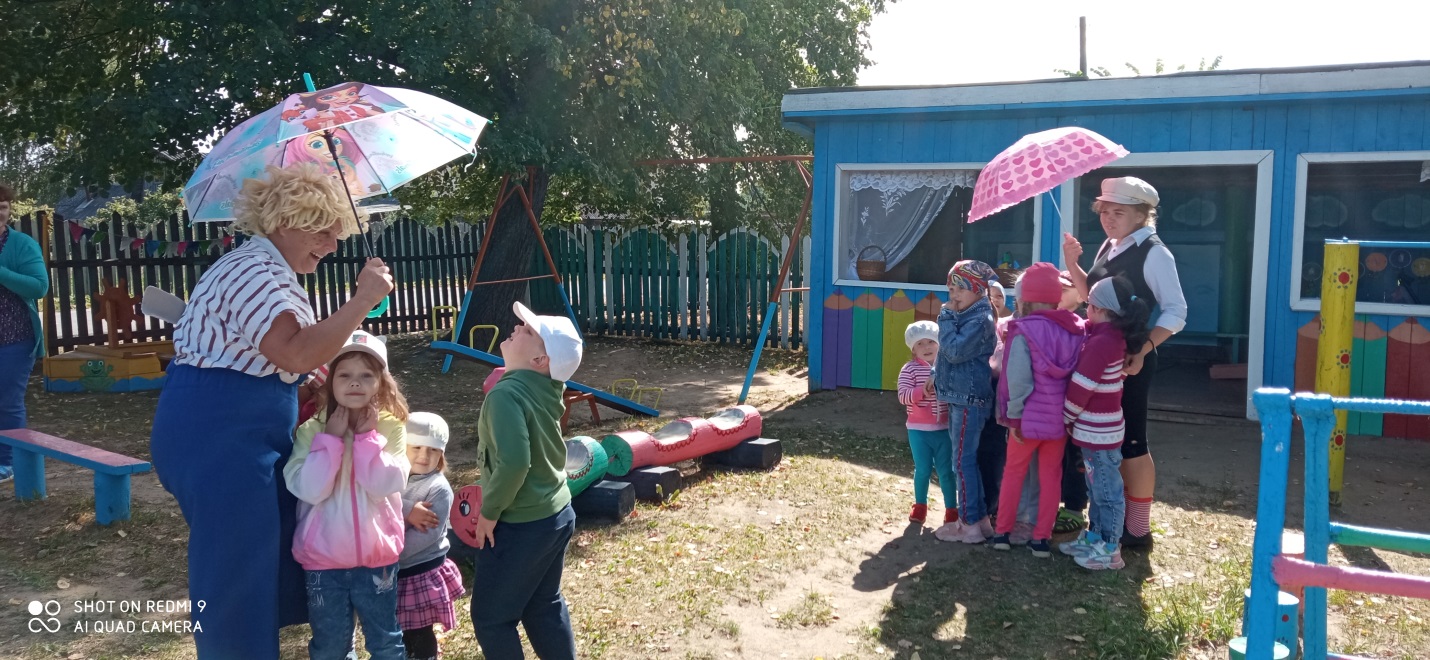 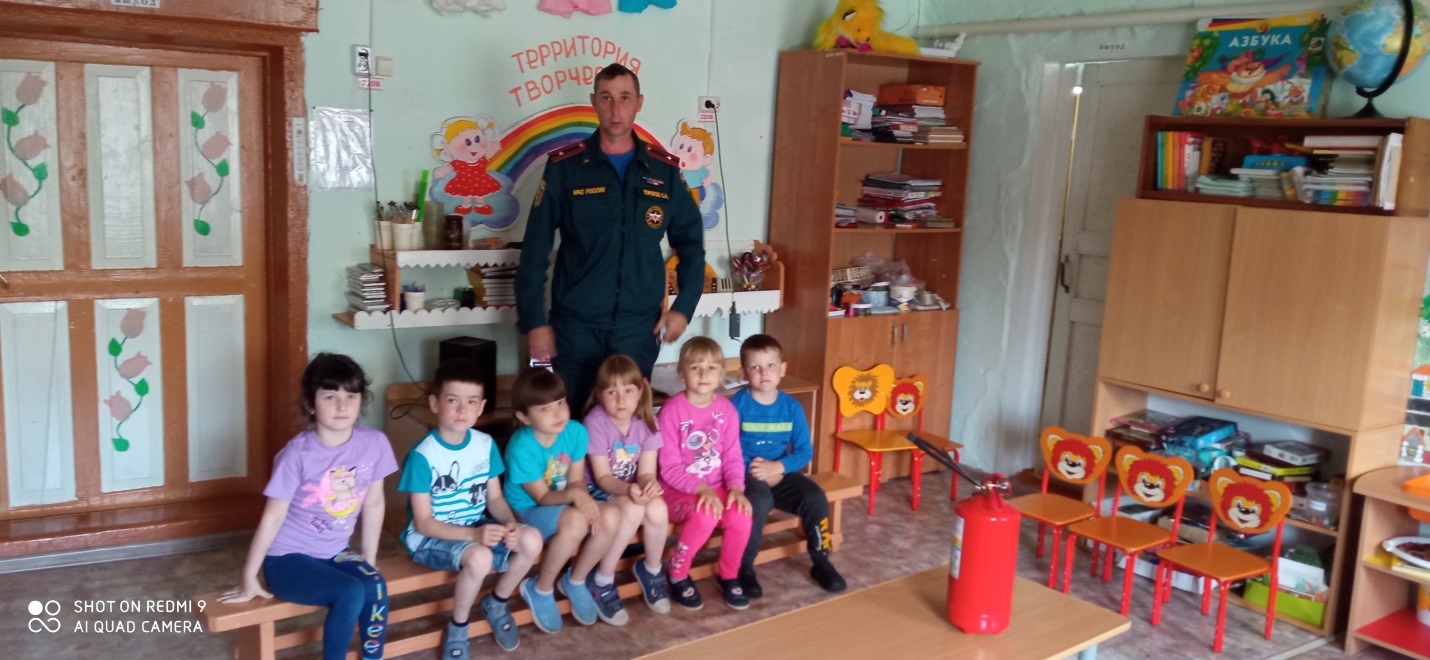 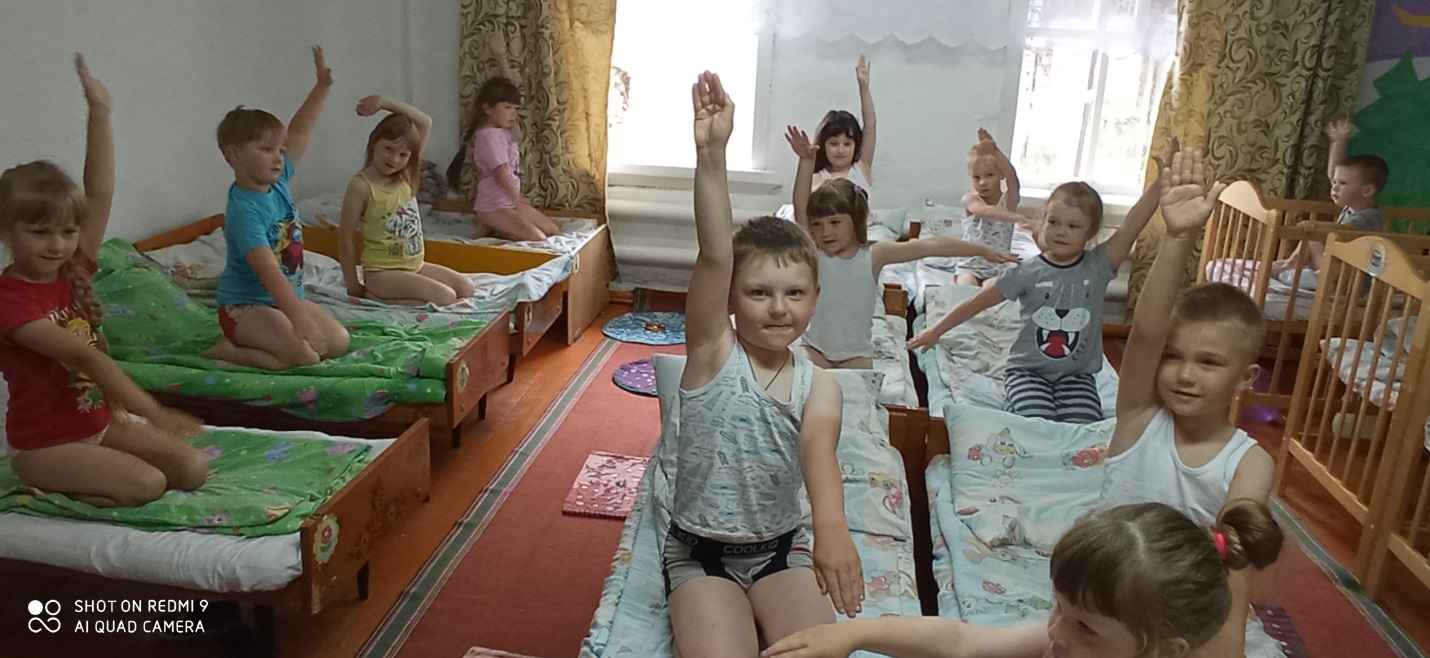 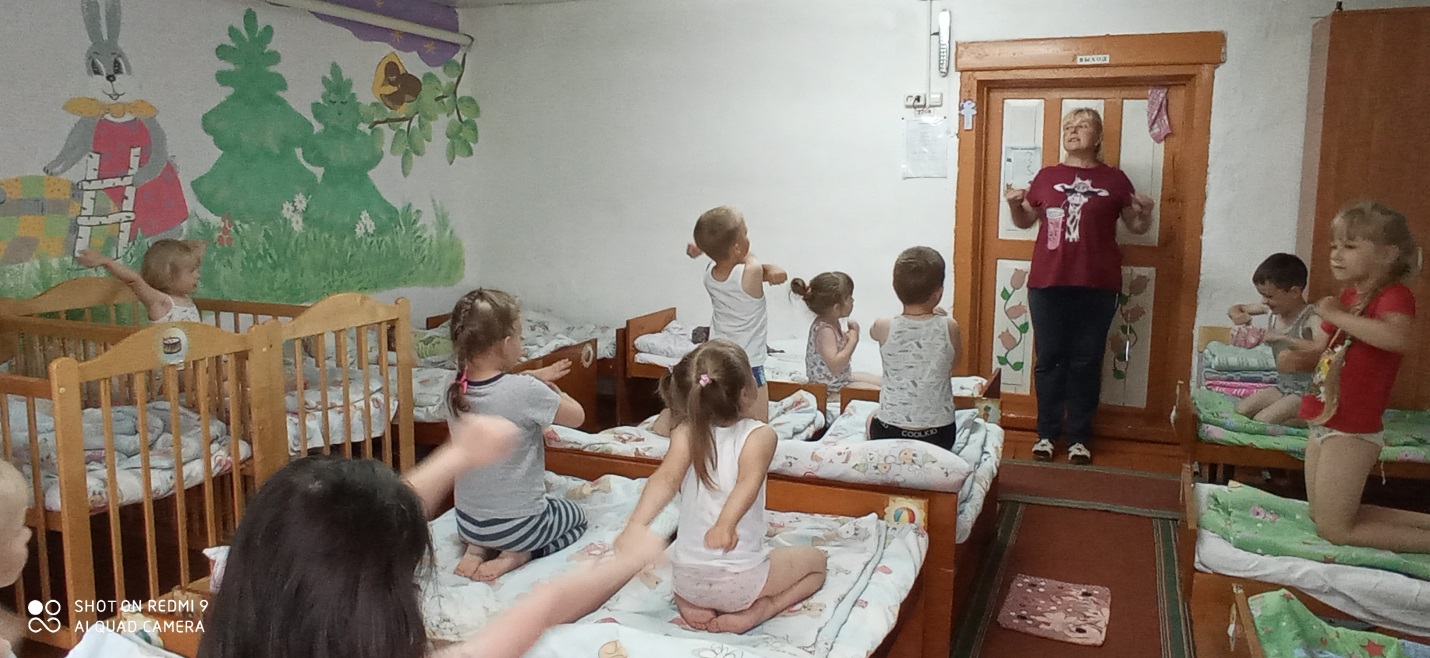 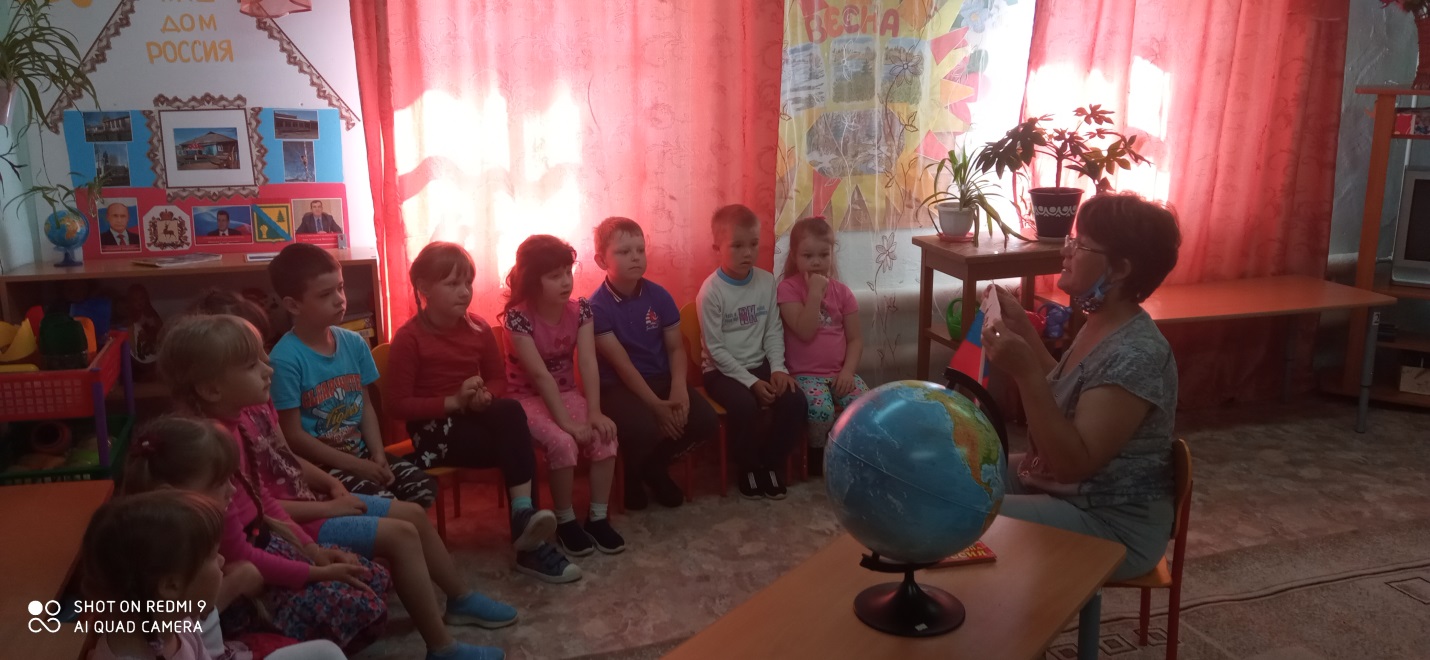 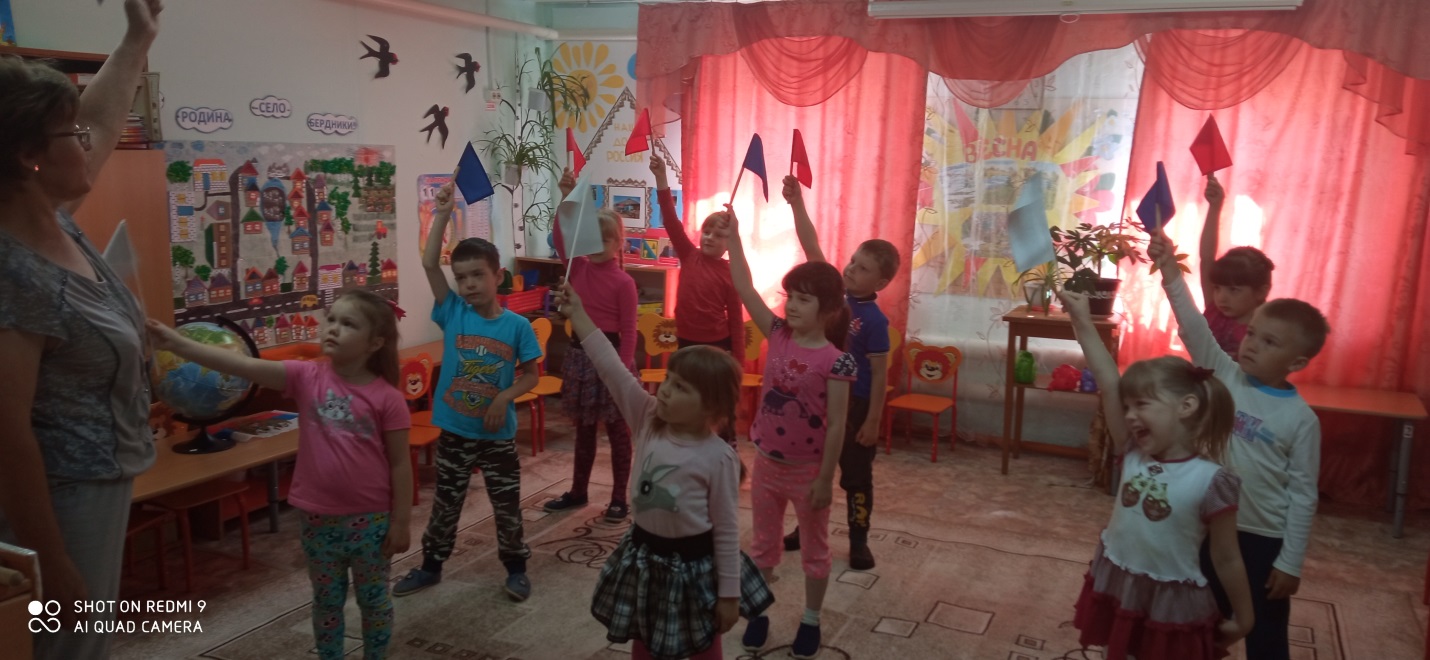 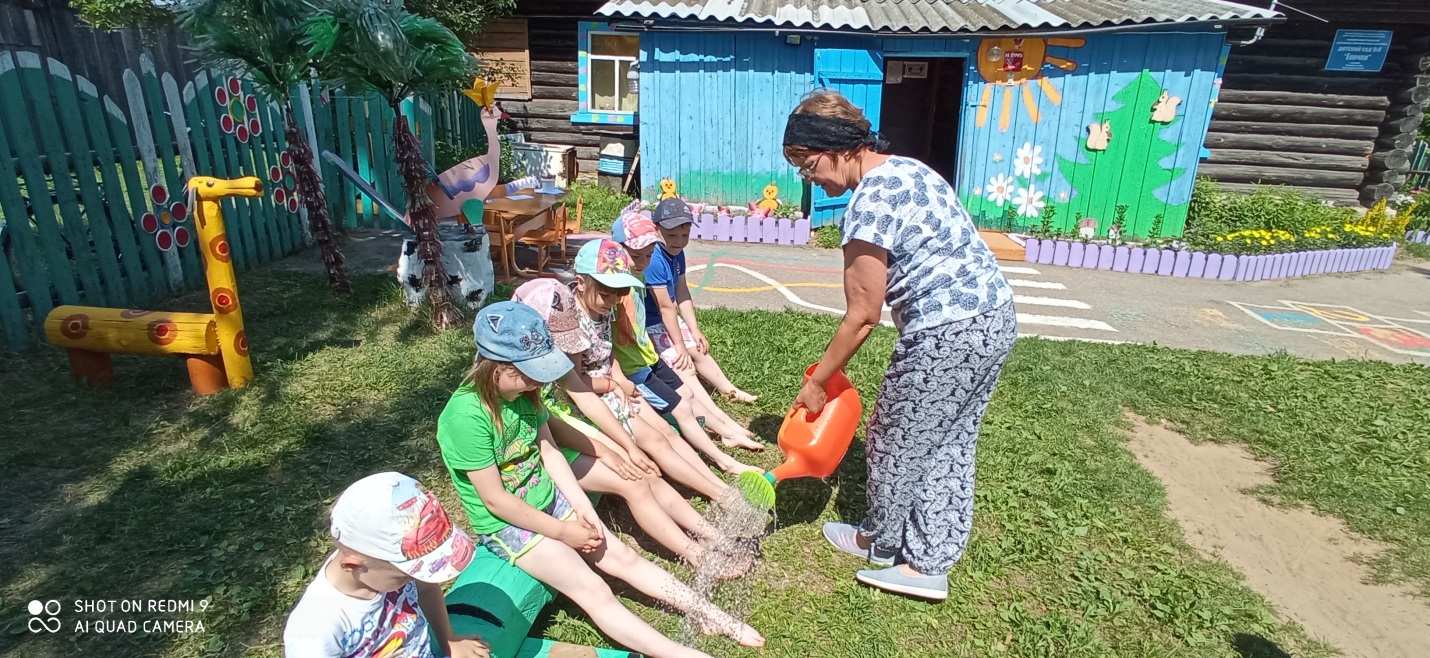 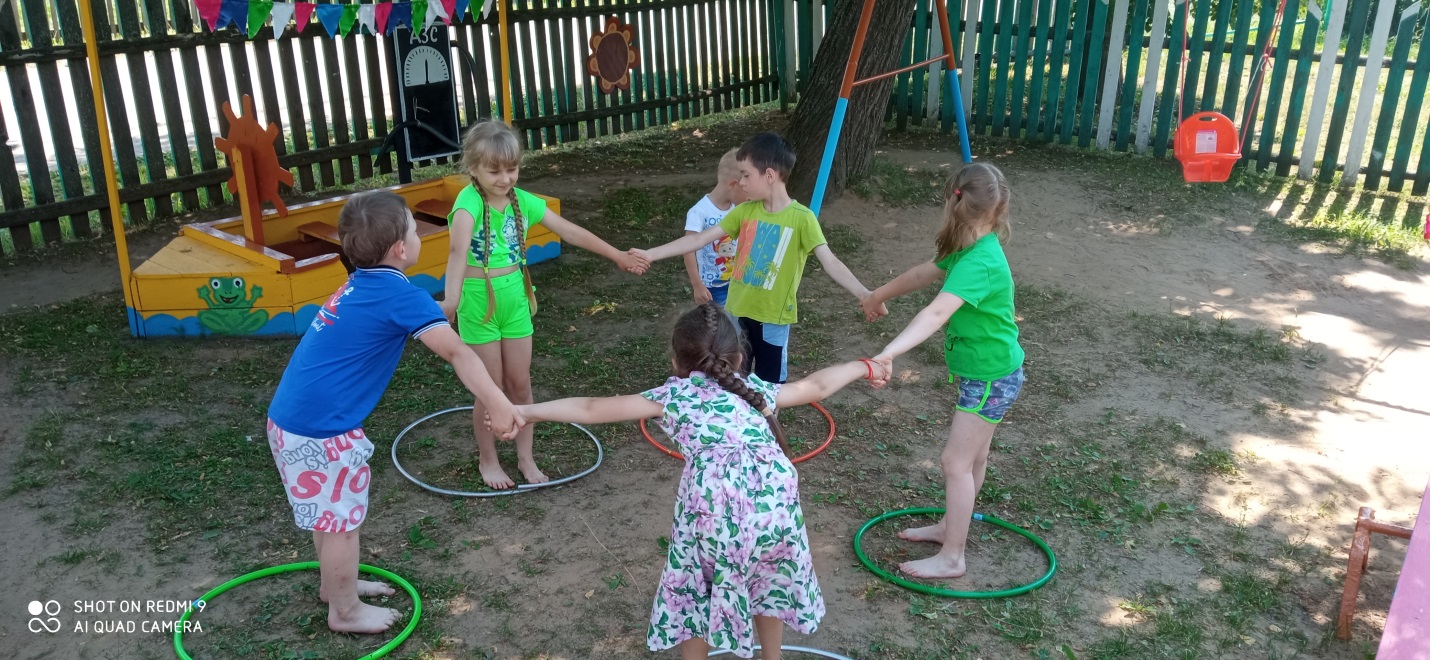 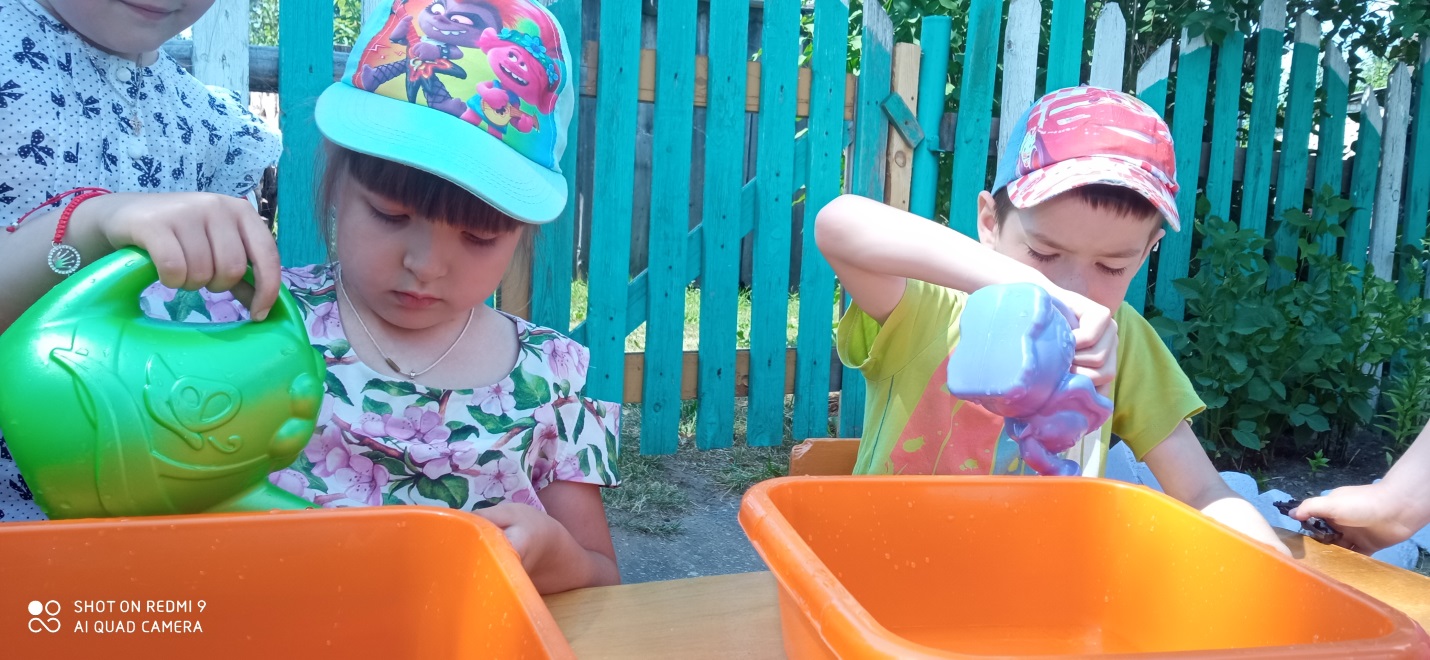 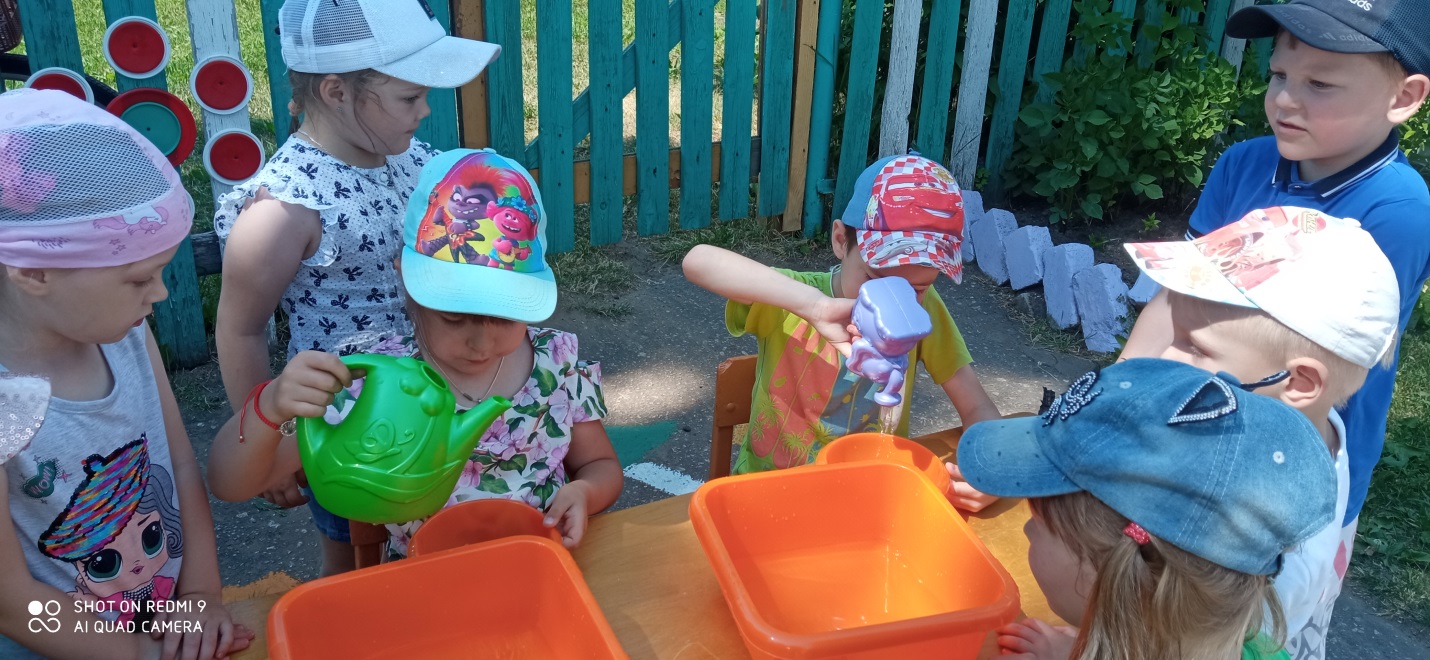 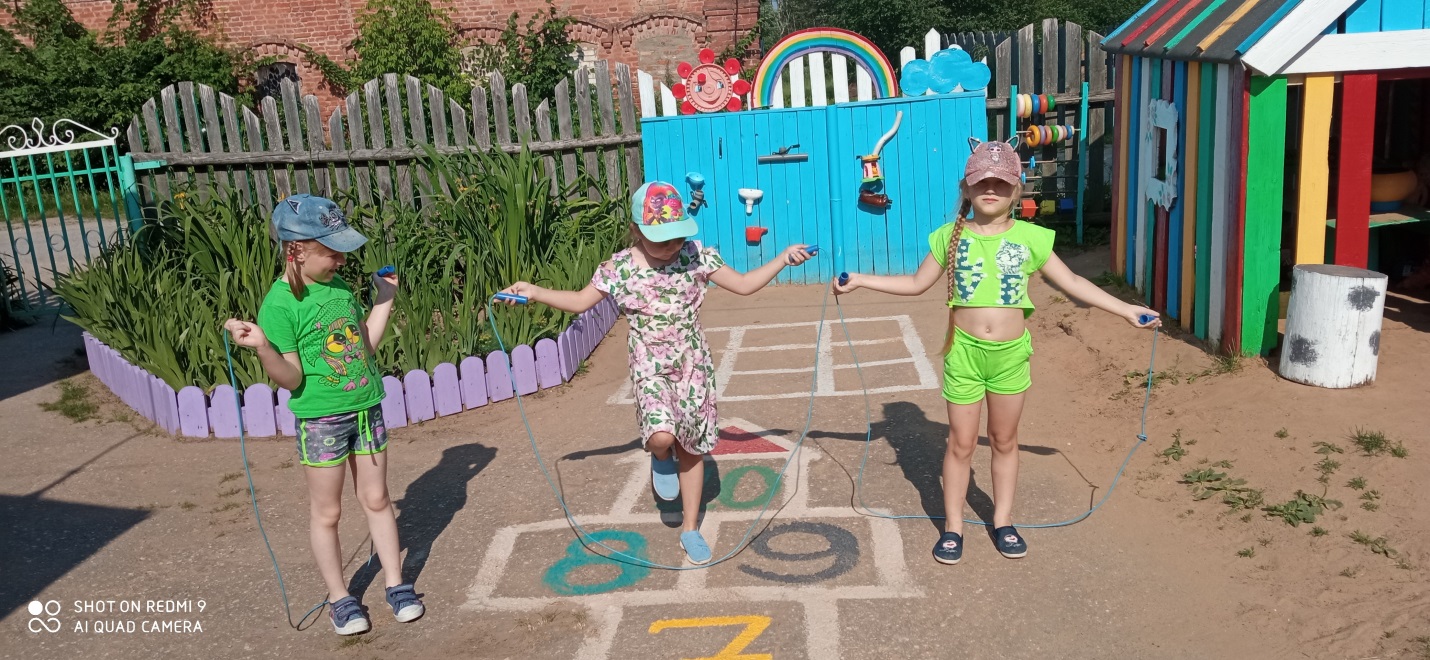 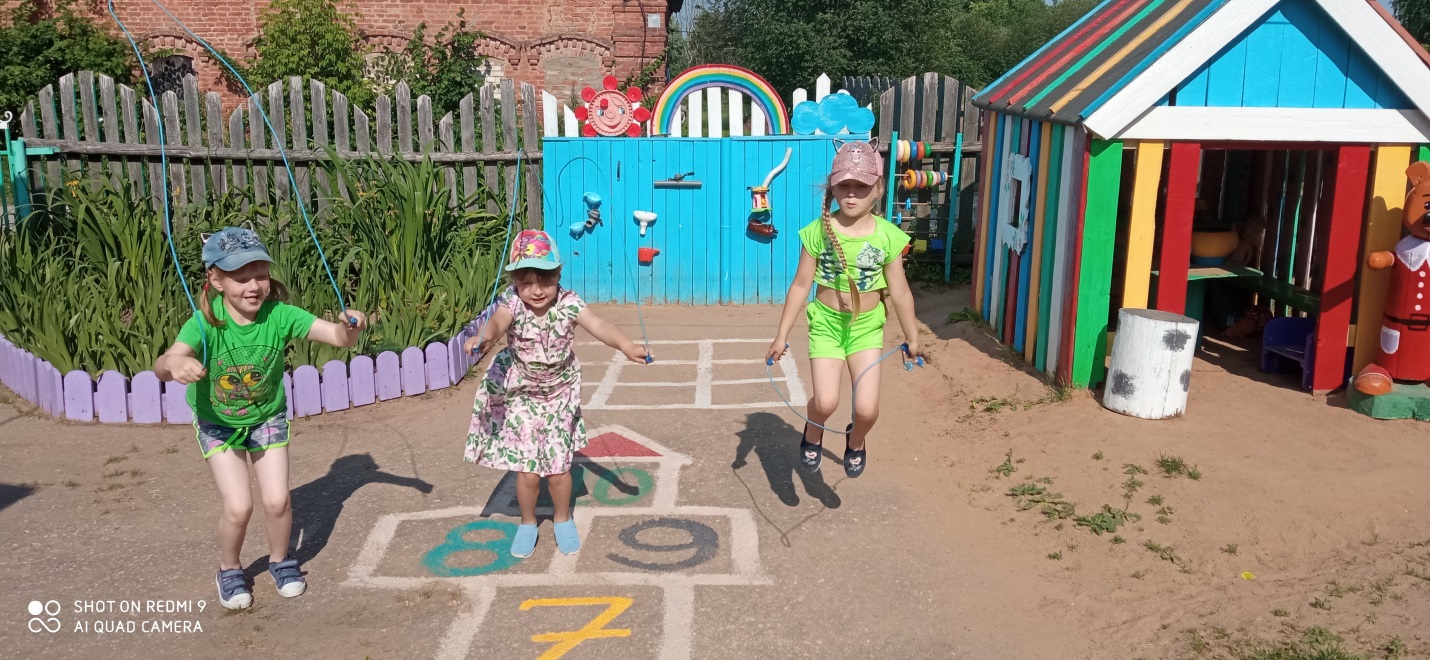 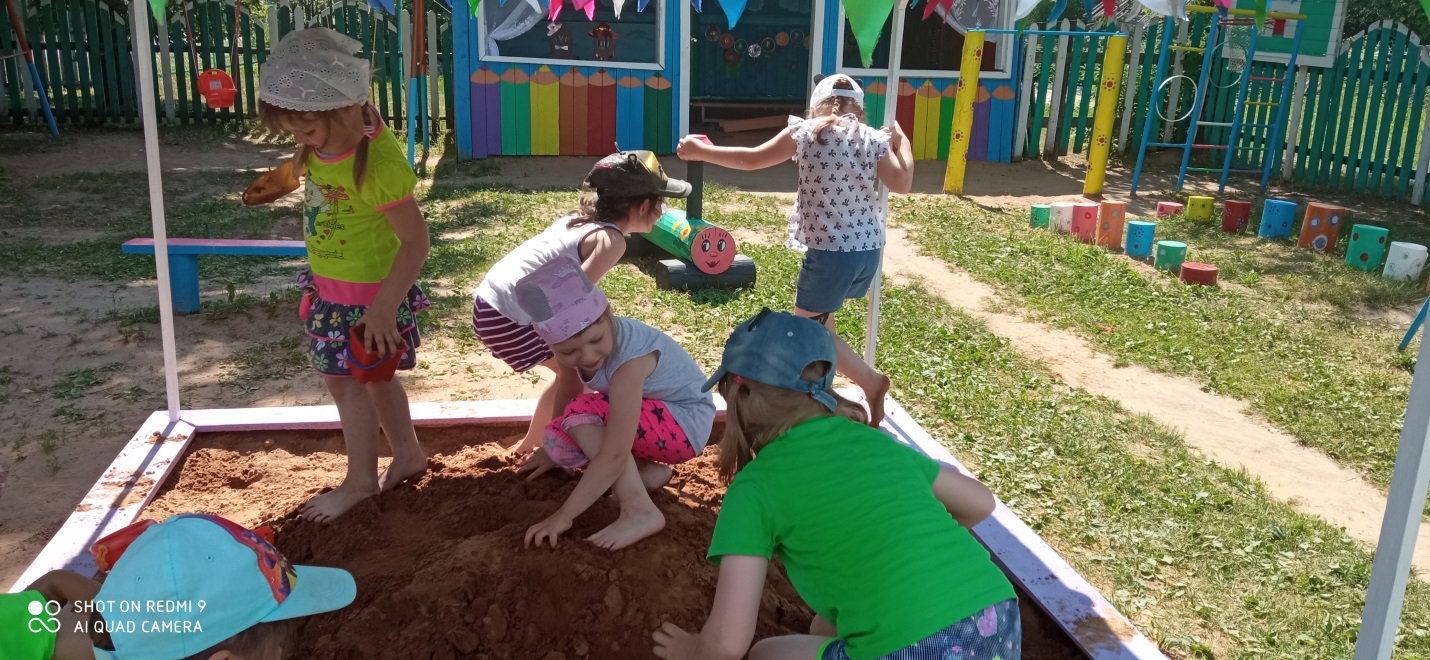 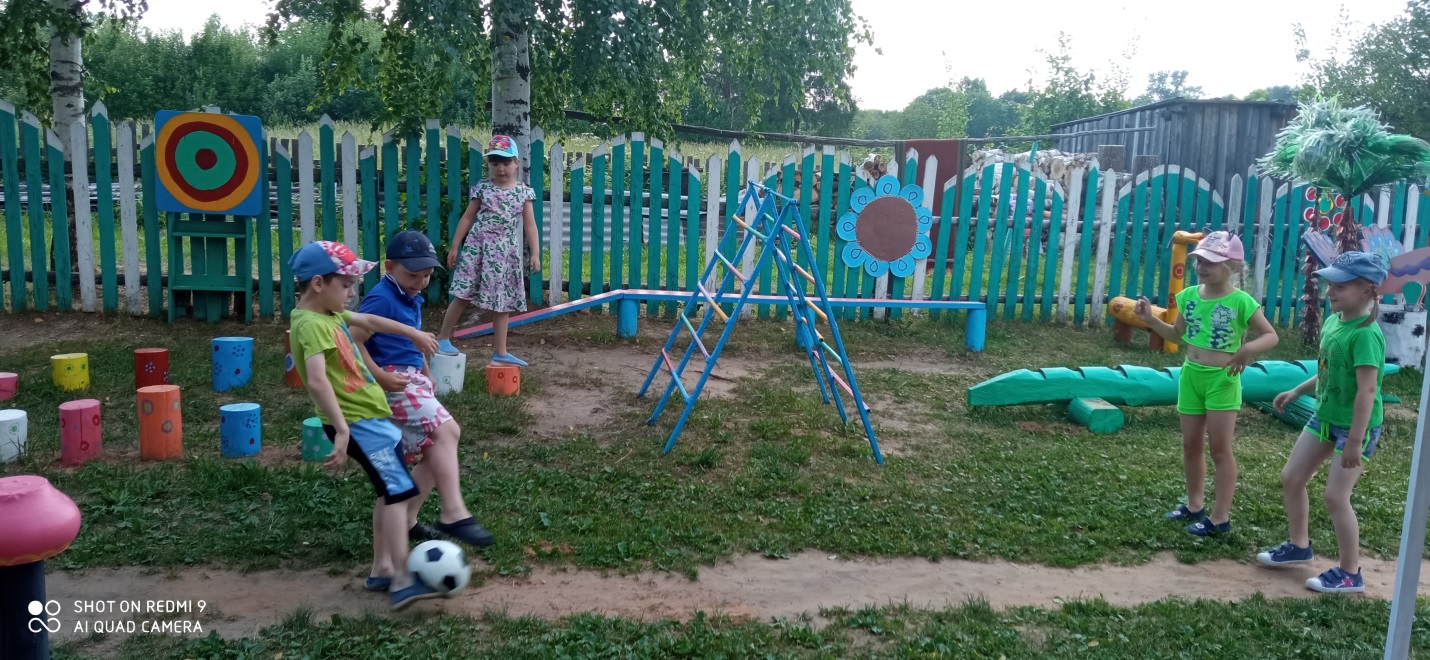 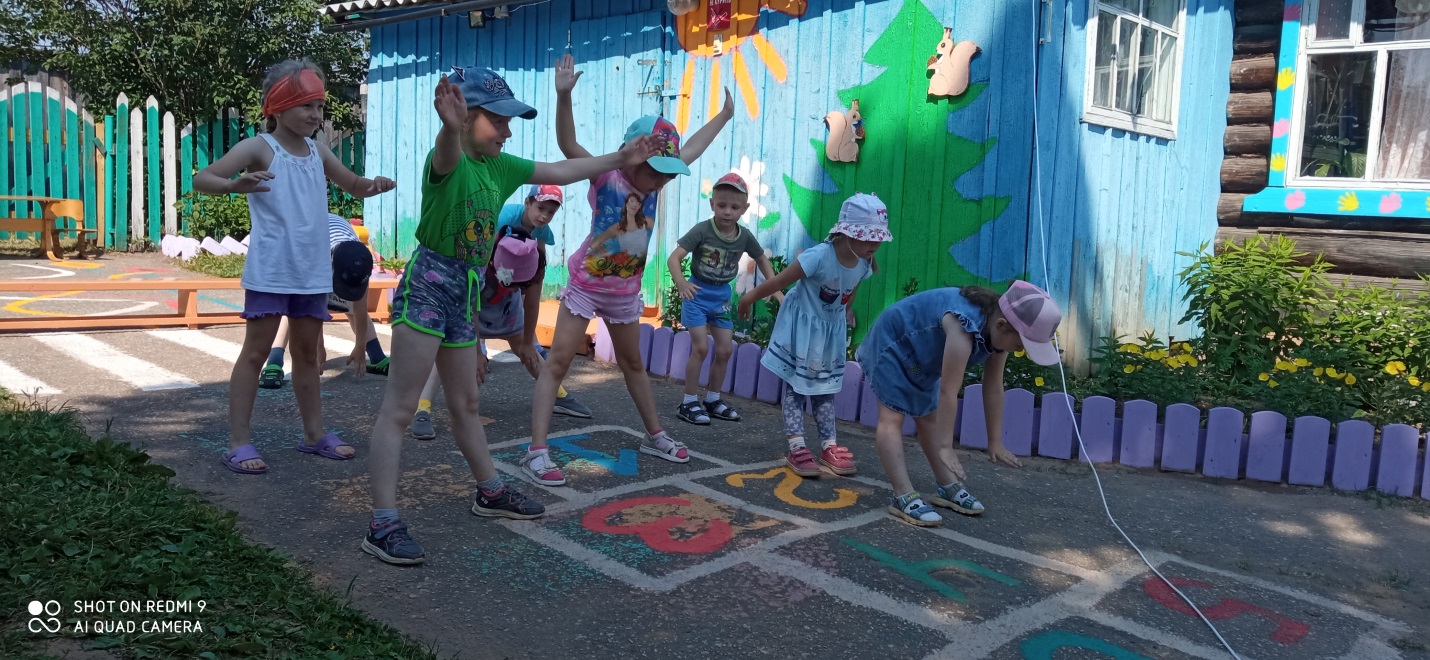 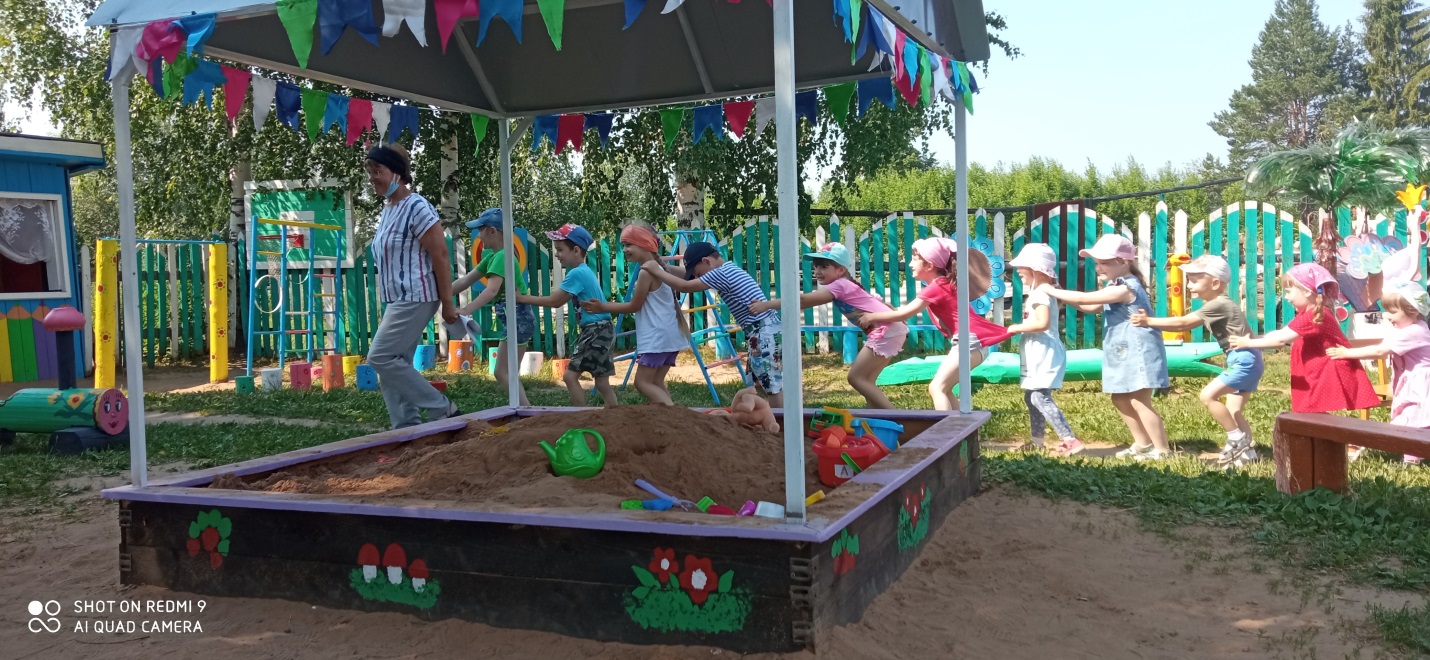 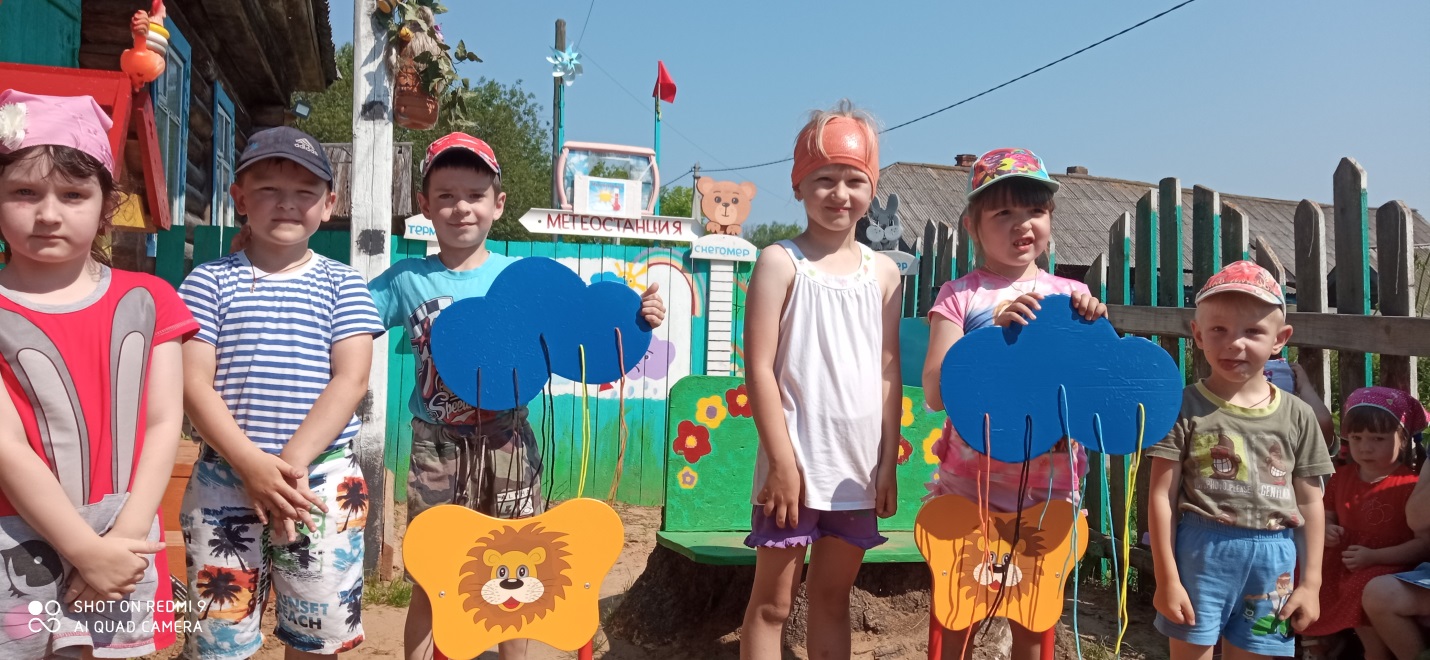 